武澄锡虞中片沿江排水河道治理工程（江阴段）一期工程施工四标段劳务分包内部招标公告（模板工程、钢筋工程、混凝土工程）（合同编号：JY-WCXY-YQGC-SG04-01/02）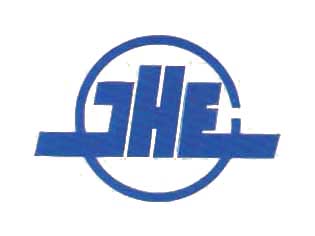 江苏省水利建设工程有限公司二〇二三年十二月目  录第一章 招标公告第二章 投标须知1  招标公告武澄锡虞中片沿江排水河道治理工程（江阴段）一期工程施工四标段劳务分包（模板工程、钢筋工程、混凝土工程）内部招标公告1、依照《中华人民共和国合同法》、《中华人民共和国建筑法》及其它有关法律、行政法规，遵循平等、自愿、公平和诚实信用的原则，鉴于江阴市水利投资发展集团有限公司、江阴市防汛防旱服务中心（以下简称为“发包人”）与江苏省水利建设工程有限公司（以下简称为“承包人”)已经签订了武澄锡虞中片沿江排水河道治理工程（江阴段）一期工程施工四标段施工总承包合同（以下称为“总包合同”）。现邀请潜在投标人参加本工程劳务分包的投标。2、江苏省水利建设工程有限公司经营部具体负责本工程的内部招标事宜。3、工程概况：（1）工程地点：无锡市江阴市霞客镇。（2）招标内容：武澄锡虞中片沿江排水河道治理工程（江阴段）一期工程施工四标段中湖庄排涝站、桅灯浜排涝站、中村头排涝站及河道挡墙中的混凝土工程、钢筋制作安装工程、模板及脚手架工程等劳务。本次招标共分二个标段，分别为湖庄排涝站、桅灯浜排涝站标段和河道挡墙、中村头排涝站标段。（3）、计划工期：本工程计划于2024年1月10日开工（具体以项目部通知为准），2025年6月16日前完成全部工程施工。4、申请人应当具备的主要资格条件：投标人必须为成建制单位，具备工程施工资质或劳务资质。5、请有意参加投标的承包人于2024年1月6日17:00前（上午8:00-下午17:00）到，联系江苏省水利建设工程有限公司经营部报名、领取招标文件，报名时经办人可以携带本人身份证件、单位介绍信、单位营业执照、资质证书和承担过类似工程的说明文件原件（包括分包合同），报名费每个标段人民币200元整，领取/接受招标文件后不退。接受网络报名，报名资料接受邮箱hanfeng7743@sina.com。6、投标人的确定方法：资格后审，符合条件的全部入围。7、如有投标需要，投标人可自行踏勘现场，费用自理。项目地址：无锡市江阴市霞客镇，联系人：朱新波，电话：18652405273。8、投标文件递交地点、开标地点均为：江苏省水利建设工程有限公司5楼会议室。投标截止期、开标时间均为：2024年1月8日上午08:30时。投标文件接受密封邮寄，收件地址：扬州市长征西路14号，收件人：韩宝祥，电话：0514-87361141。9、招标人地址、联系人及方式：（1）公司地址，扬州市长征西路14号，联系人：韩宝祥，电话：0514-87361141。（2）项目部地址，江阴市，联系人：朱新波，电话：18652405273。（3）纪委联系人：姚立宏  联系电话：051487361772。10、评标办法本次招标为综合评标法，满分100分，劳务招标其得分如下：10.1、投标报价（85分）（1）当有效报价的投标人个数≤5时，取平均报价*98%为基准价；当有效报价的投标人个数＞5时，去除20%最高价和20%最低价（20%计算取计算数的整数）后，取剩余报价的平均报价*98%为基准价。（2）投标价得分：与基准价一致，得满分85分。大于基准价,每高1％扣1分；小于基准价，每低1％扣0.5分。不足1%采用内插法。（3）最高限价：投标人的投标项目单价超过对应单价限价时，其投标文件将不会被接受。10.2信用（3分）按2022年公司对在建劳务施工队伍动态考核所获等级赋分，赋分如下：优秀3分，良好1.0分，合格0分，首次投标单位信用等级视为良好，赋1.0分。10.3资质和劳务资质（2分）施工总承包资质1分，劳务资质或专业承包资质0.5分；安全生产许可证1分。10.4业绩和信誉（3分）（1）湖庄排涝站、桅灯浜排涝站标段类似工程指近五年合同额50万元及以上水工建筑物劳务施工或者100万元及以上水工建筑物施工。（2）河道挡墙、中村头排涝站标段类似工程指近五年合同额100万元及以上水工建筑物劳务施工或者200万元及以上水工建筑物施工。需提供类似工程的说明文件或合同复印件或扫描件（包括分包合同），有一个得1.5分，最多得3分。10.5、技术标（7分）（1）设备配备计划 （1分）（2）质量保证措施 （2分）（3）安全生产、文明施工保证措施 （2分）（4）进度(劳动力)保障及项目管理人员配备（2分） 2投标须知投标须知附表项号内       容1工程名称：武澄锡虞中片沿江排水河道治理工程（江阴段）一期工程施工四标段2招标人：江苏省水利建设工程有限公司3建设地点：无锡市江阴市霞客镇4质量要求：优良5投标人资格要求：投标人必须为独立法人（经营范围内包含水利工程施工或劳务分包施工）的成建制单位，在五年内承担过类似工程施工经历同时要提供相关说明文件或合同文件（复印件）。6合同价格：固定单价合同。7投标保证金金额：①湖庄排涝站、桅灯浜排涝站标段贰万伍仟元、②河道挡墙、中村头排涝站伍万元。投标保证金在2024年1月7日下午15：00时前电汇至指定账户。8踏勘现场：投标人自行前往查看施工现场。食宿及交通等费用自理。9投标文件份数：正本1份，副本2份，U盘一个（附投标报价清单电子版），用1只档案袋密封加盖封条公章递交招标人。 10投标文件递交至：投标文件递交至：江苏省水利建设工程有限公司前五楼会议室投标截止期：2024年1月8日上午8:30时11履约保证金：中标人收到中标通知书后，应在签定合同前向招标人提交履约保证金，履约保证金为中标价的5%（其中含安全文明施工保证金2%在内），履约保证金采用转账方式。12开标时间：2024年1月8日上午8:30时开标地点：江苏省水利建设工程有限公司前五楼会议室。13投标保证金形式：本次招标人收取投标保证金，转出帐户：必须为投标单位基本存款账户。保证金户名：江苏省水利建设工程有限公司开户行：中国建设银行扬州琼花支行银行帐号：32001745736050488688备注：武澄锡虞中片一期四标段劳务分包内部招标保证金。14评标办法：次招标设最高单价限价，最高总价限价，高于限价（单价、总价）的报价将作废标处理。最高限价：湖庄排涝站、桅灯浜排涝站标段限价1297002元；河道挡墙、中村头排涝站限价2778479元。②资格审查通过后的有效标，采用综合评分法确定中标人。